29 ноября в нашем детском саду прошла экологическая акция «Покормим птиц».  Родители и дети сделали кормушки, принесли корм. Утром на прогулке дети и воспитатели развесили на деревья кормушки и насыпали корм для птиц. Хочется поблагодарить всех родителей и детей, кто принял участие в изготовлении кормушек.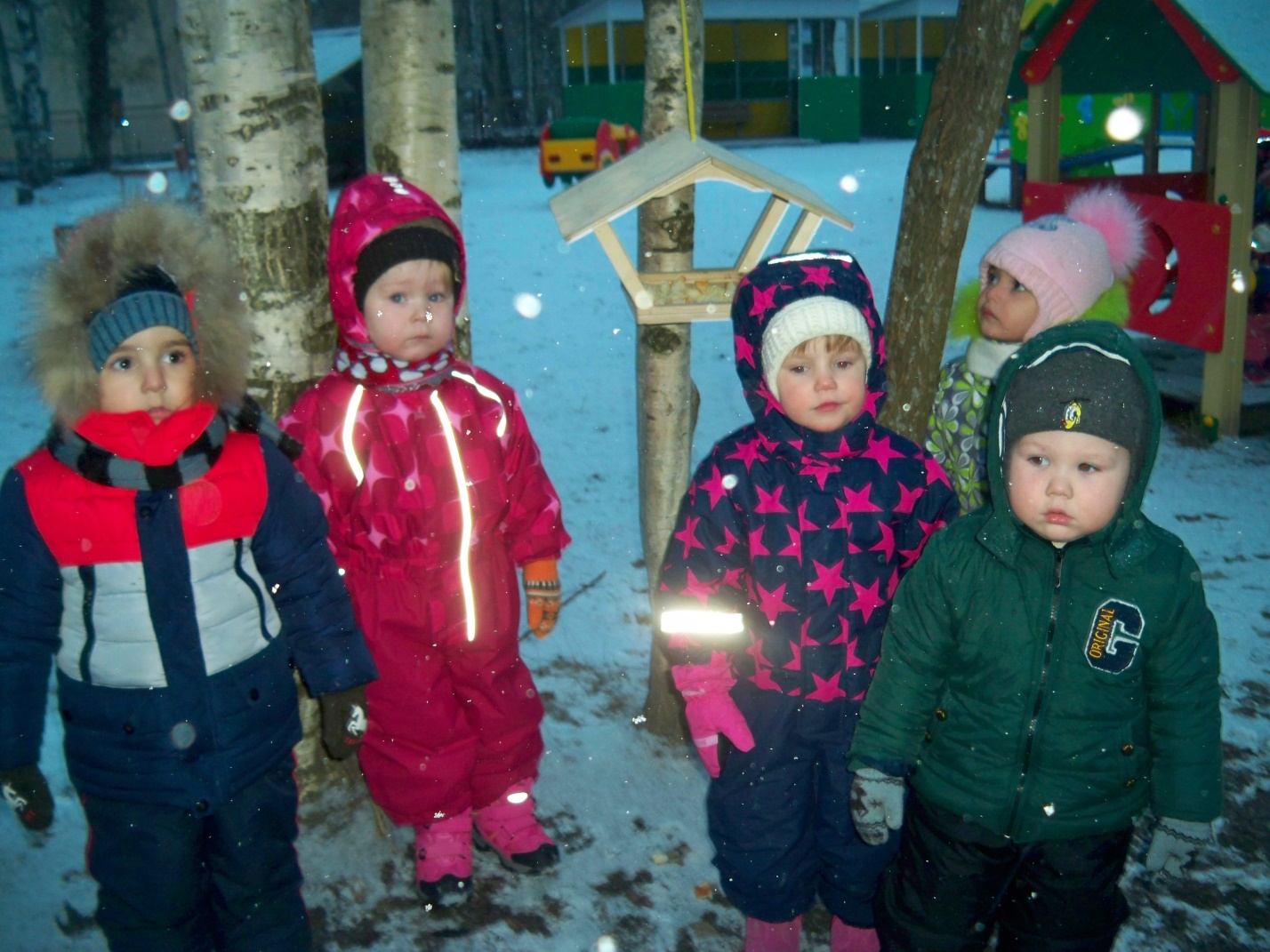 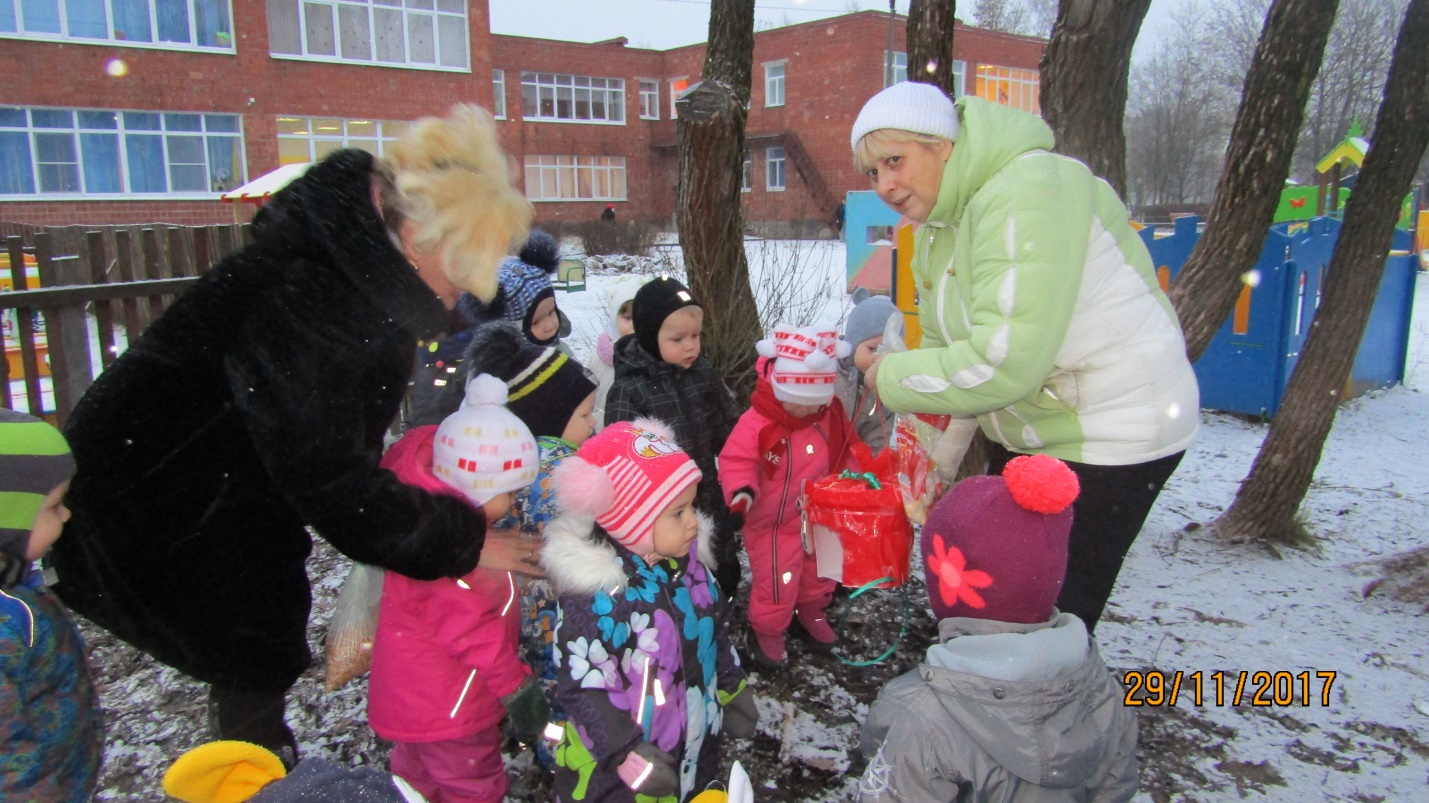 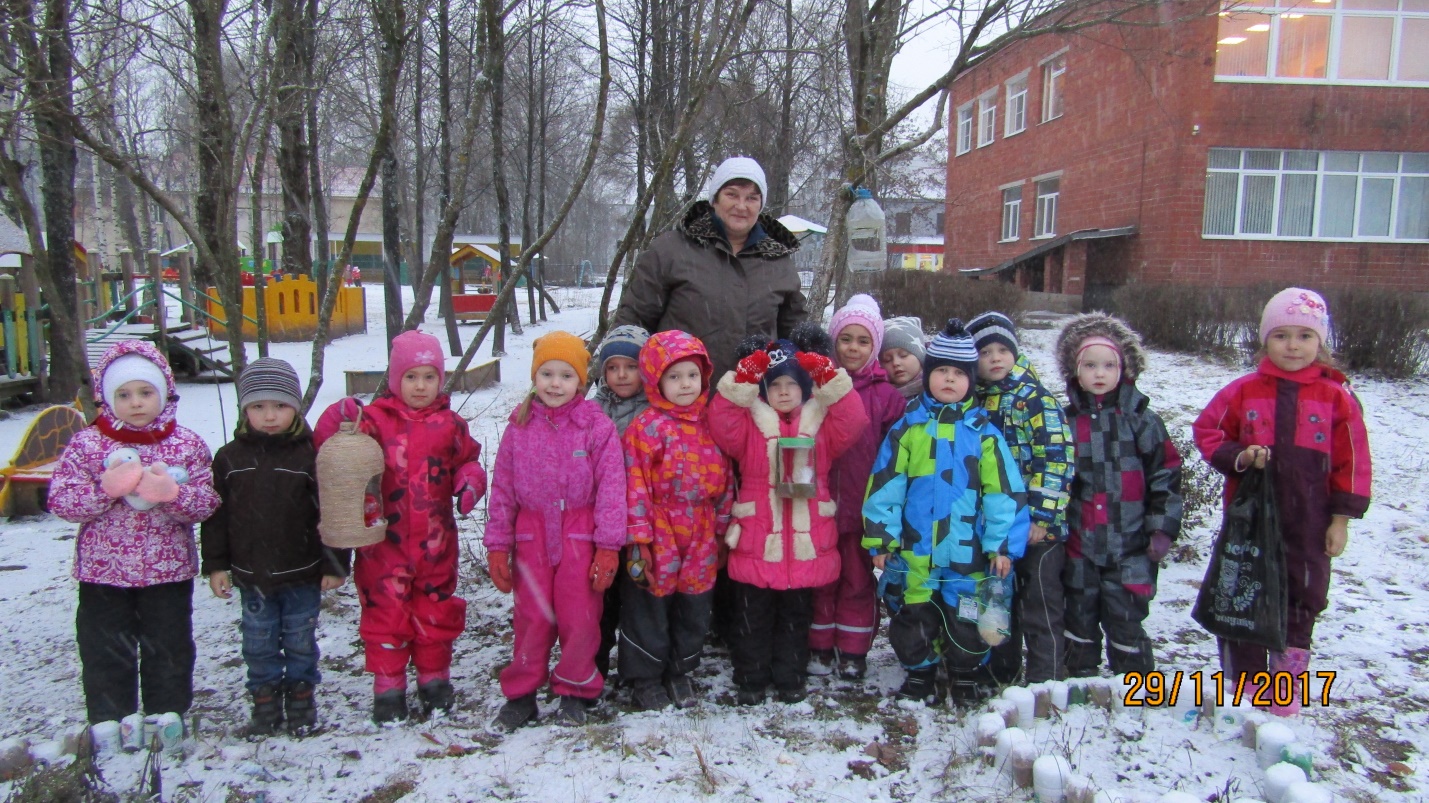 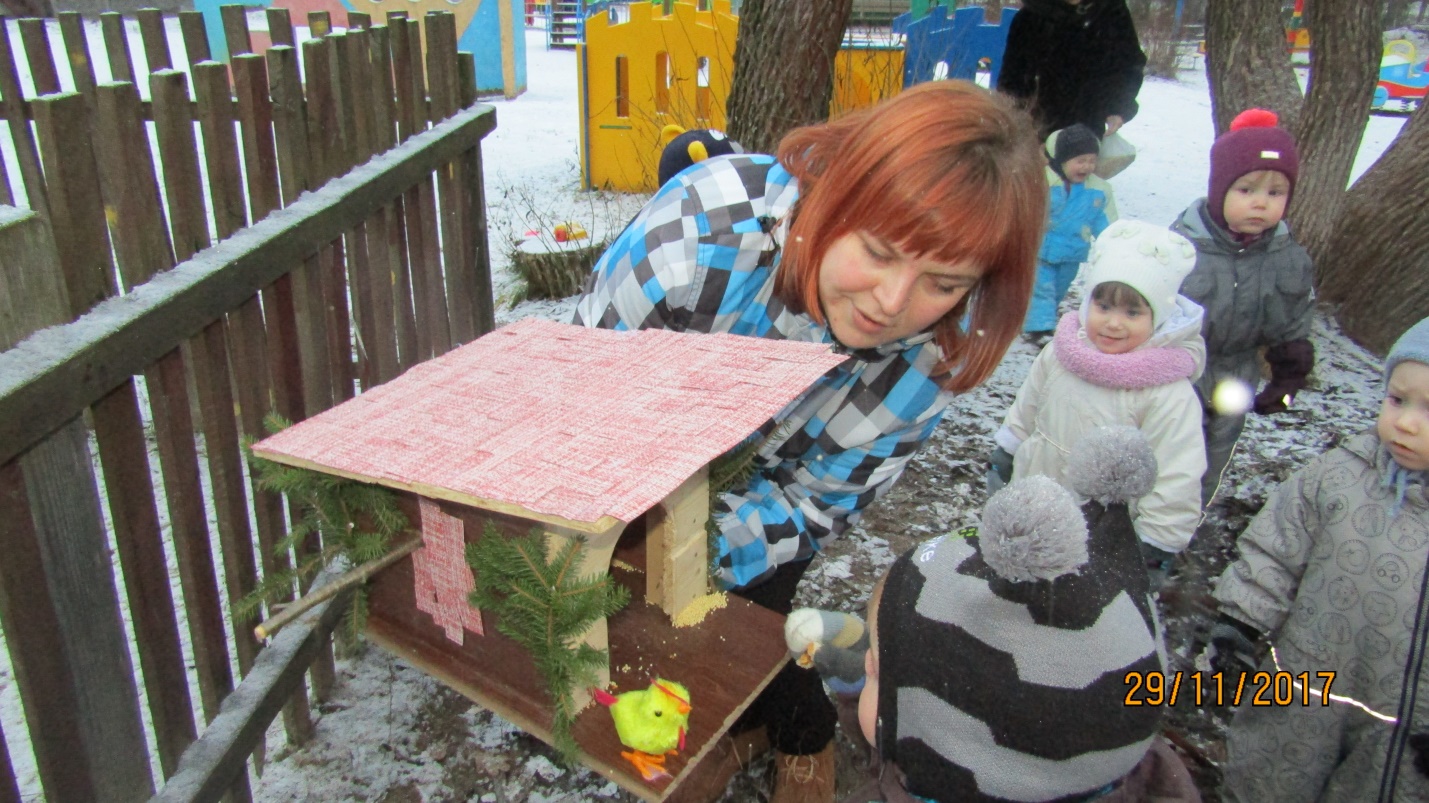 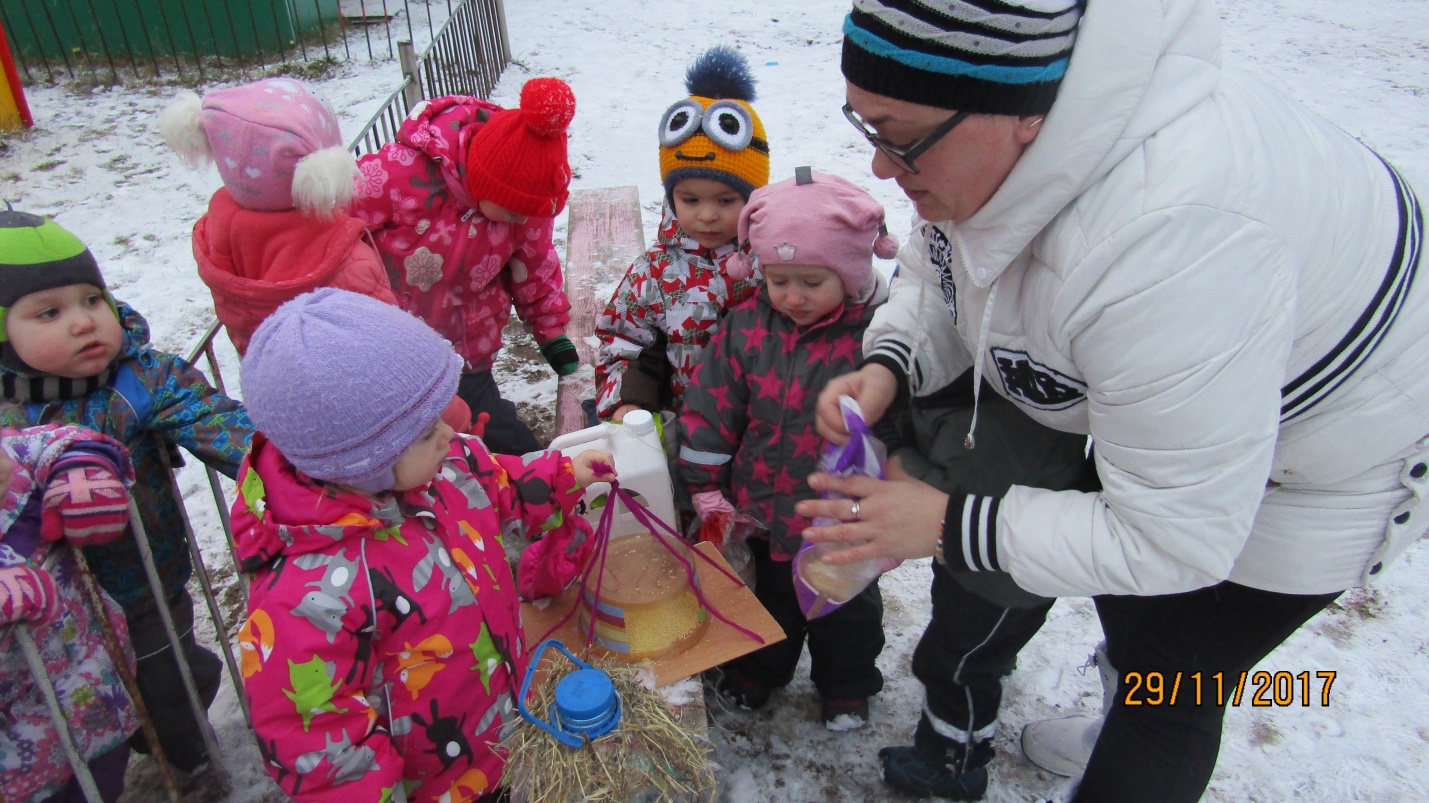 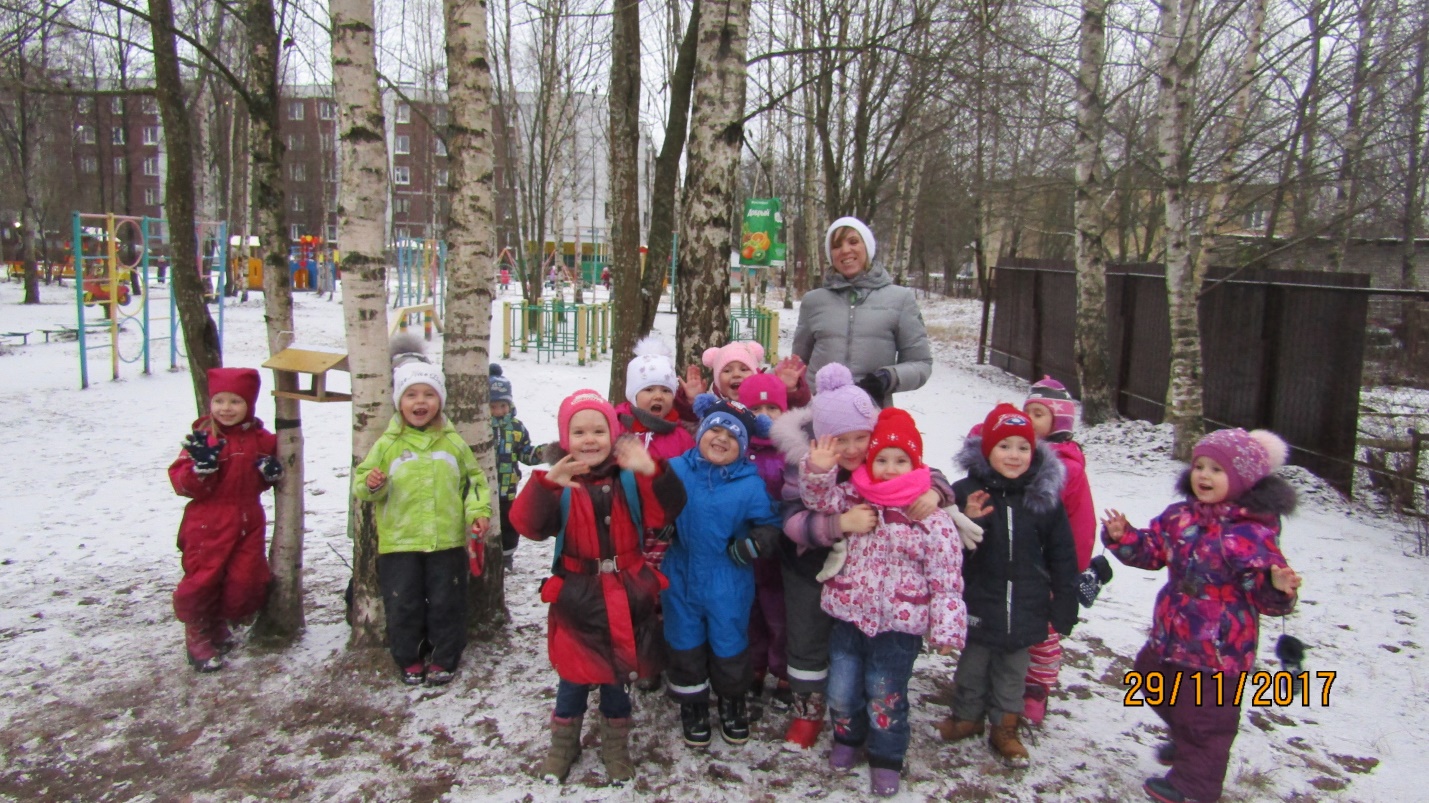 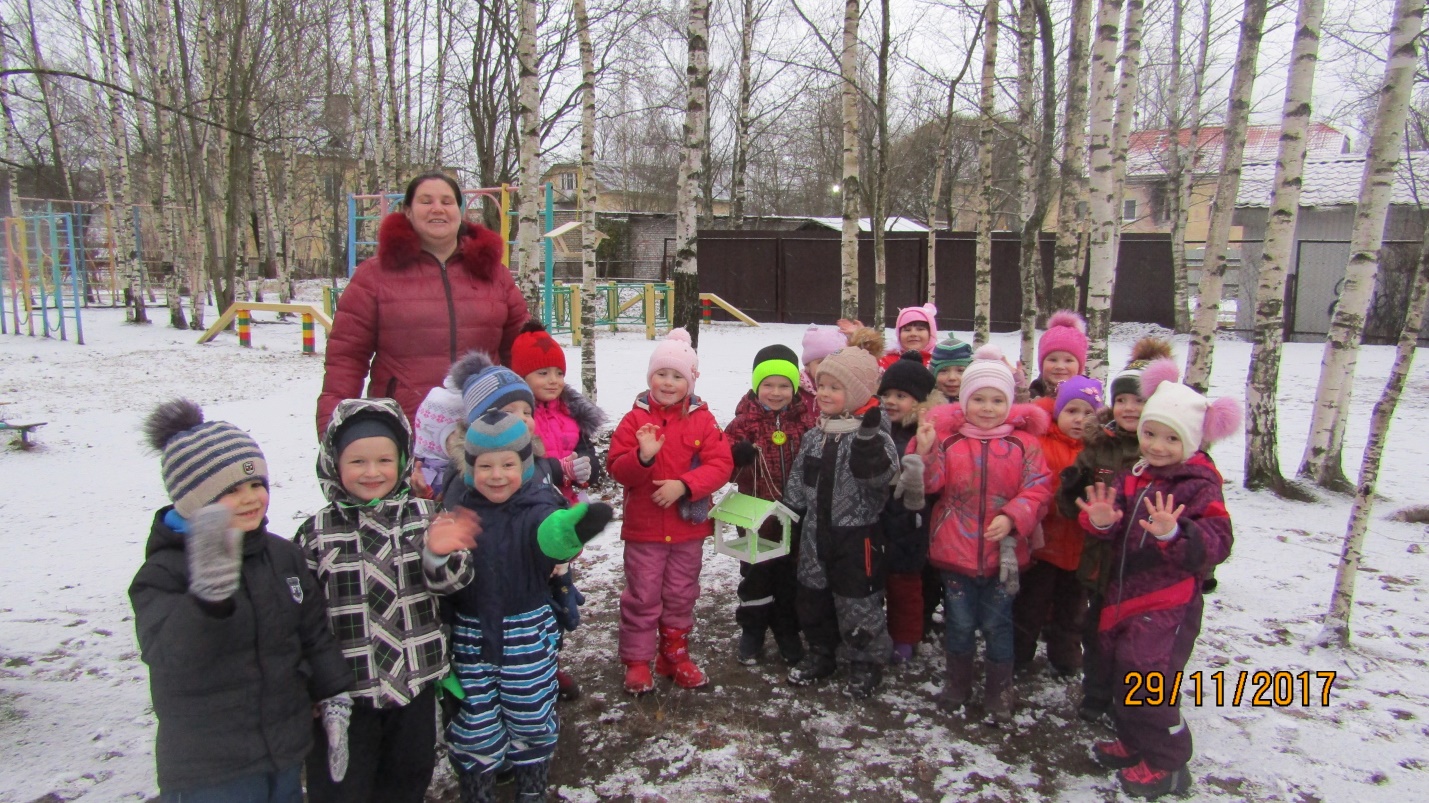 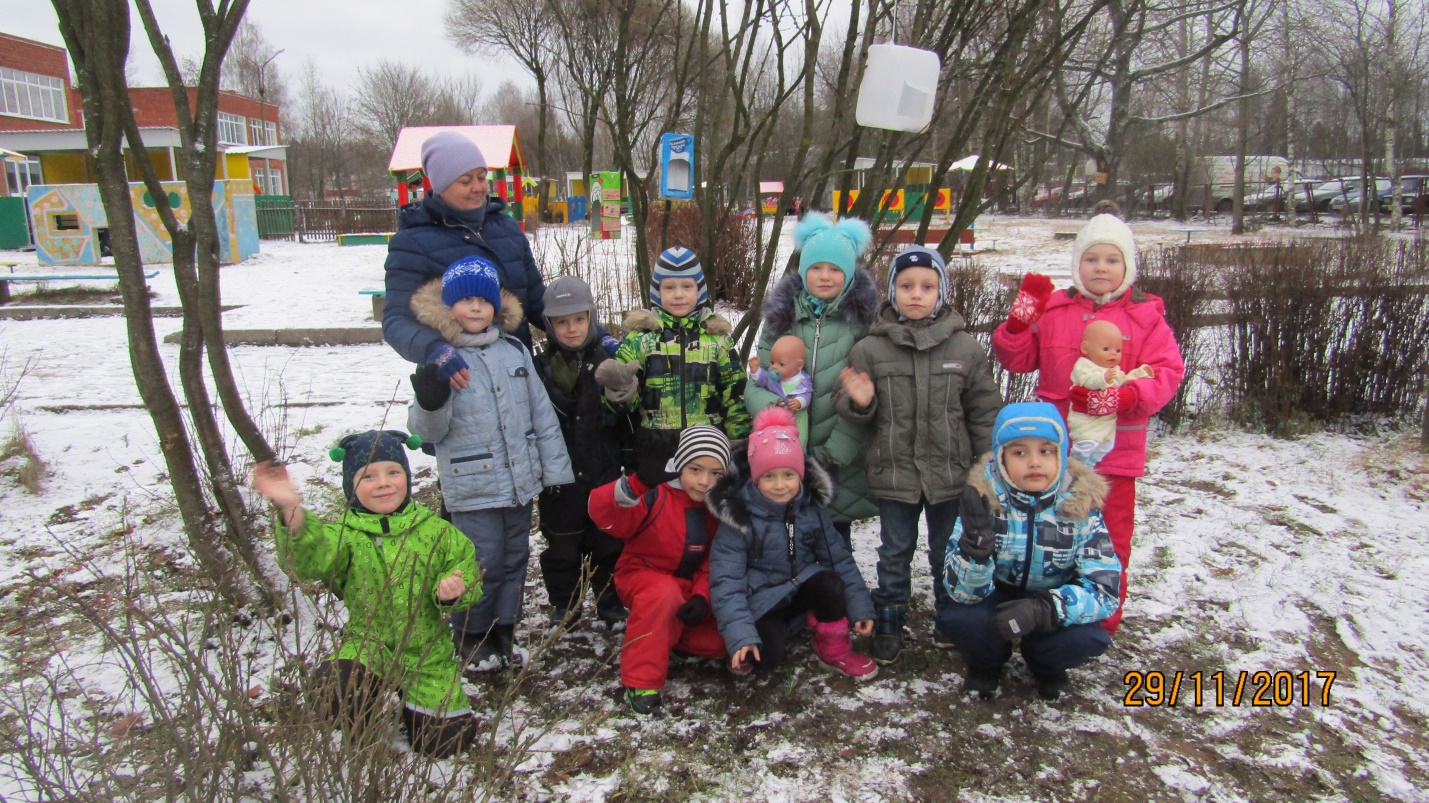 